Publicado en  el 19/10/2015 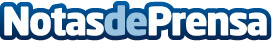 Final de Daniel Muñoz De la Nava en el segundo Challenger de CasablancaDatos de contacto:Nota de prensa publicada en: https://www.notasdeprensa.es/final-de-daniel-munoz-de-la-nava-en-el-segundo_1 Categorias: Tenis http://www.notasdeprensa.es